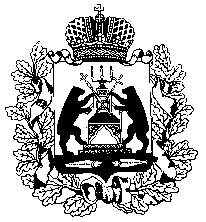 Российская Федерация ТЕРРИТОРИАЛЬНАЯ ИЗБИРАТЕЛЬНАЯ КОМИССИЯ ОКУЛОВСКОГО РАЙОНАПОСТАНОВЛЕНИЕот  10.07.2019  № 71/1-4г.ОкуловкаО количестве избирателей, участников референдума,                        зарегистрированных на территории                    Окуловского муниципального районаВ соответствии с пунктом 2 статьи 19, пунктом 11 статьи 16 Федерального закона от 12 июня 2002 года № 67-ФЗ «Об основных гарантиях избирательных прав и права на участие в референдуме граждан Российской Федерации», пунктами 1.4, 4.2, 5.1 Положения о Государственной системе регистрации (учета) избирателей, участников референдума в Российской Федерации, утвержденного постановлением Центральной избирательной комиссии Российской Федерации от 6 ноября 1997 года № 134/973-II  и на основании сведений о количестве избирателей, участников референдума, информация о которых содержится в территориальном фрагменте Регистра избирателей, участников референдума Государственной автоматизированной системе Российской Федерации «Выборы» по состоянию на 1 января 2019 года (форма № 3.2 риур), Территориальная избирательная комиссия Окуловского районаПОСТАНОВЛЯЕТ:1. Установить число избирателей, участников референдума, зарегистрированных по месту жительства на территории Окуловского муниципального района по состоянию на 1 июля 2019 года в разрезе избирательных участков, образованных на территории Окуловского муниципального района согласно приложению к настоящему постановлению.2. Направить настоящее постановление в Избирательную комиссию Новгородской области.3. Разместить настоящее постановление на странице Территориальной избирательной комиссии Окуловского района  в информационно-телекоммуникационной сети Интернет.Председатель территориальнойизбирательной комиссии                                                       Н.В. МикулевичСекретарь территориальнойизбирательной комиссии                                                    О.С. МорозоваСведения о числе избирателей, участников референдума зарегистрированных по месту жительства на территории Окуловского муниципального районапо состоянию на 1 июля 2019 года в разрезе избирательных участков, образованных на территории Окуловского муниципального района                                                                                   ИТОГО                        20340Приложение к постановлению ТИК Окуловского районаот 10.07.2019 № 71/1-4№п/п№ избирательного участкаКоличествоизбирателей113012443213021264313031102413041414513053036130618927130715658130882991309940101310119411131149612131247413131317891413147615131597161316302171317428181318146191319105120132010521132184221322127231323258241324535251325529261326461271327266281328170